The Nativity of the Holy VirginRUSSIAN ORTHODOX GREEK CATHOLIC CHURCH1220 CRANE STREETMENLO PARK,  CALIFORNIA 94025(650)  326-5622 tserkov.org 23–е Воскресенье После Троицы – Мчч. и Исповедников Гурия, Самона, и Авива -- Начало Рождественского Поста – Глас 6Тропари и Кондаки после Малого Входа:Тропарь Воскресный Глас 6:А́нгельския си́лы на гро́бе Твое́м, / и стрегу́щии омертве́ша, / и стоя́ше Мари́я во гро́бе, / и́щущи Пречи́стаго Те́ла Твоего́. / Плени́л еси́ а́д, не искуси́вся от него́; / сре́тил еси́ Де́ву, да́руяй живо́т. / Воскресы́й из ме́ртвых. Го́споди, сла́ва Тебе́.Тропарь Храма Глас 4:Рождество Твое, Богородице Дево, / радость возвести всей вселенней: / из Тебе бо возсия Солнце правды Христос Бог наш, / и разрушив клятву, даде благословение, // и упразднив смерть, дарова нам живот вечный.Тропарь Мучеников Глас 5:Чудеса святых Твоих мученик/ стену необориму нам даровавый, Христе Боже,/ тех молитвами советы языков разори,/ Церковь святую укрепи,// яко един Благ и Человеколюбец.Кондак Воскресный Глас 6:Живонача́льною дла́нию / уме́ршия от мра́чных удо́лий, / Жизнода́вец, воскреси́в все́х Христо́с Бо́г, / воскресе́ние подаде́ челове́ческому ро́ду: / е́сть бо все́х Спаси́тель, / воскресе́ние и живо́т, и Бо́г все́х.Кондак Мучеников Глас 2:С высоты, мудрии, благодать приемше,/ сущим во искушениих предстоите, всехвальнии./ Темже отроковицу, святии, от смерти горькия избависте,// вы бо воистинну есте Едесу слава и миру радость.Кондак Храма Глас 4:Иоаким и Анна поношения безчадства/ и Адам и Ева от тли смертныя свободистася, Пречистая,/ во святем рождестве Твоем./ То празднуют и людие Твои,/ вины прегрешний избавльшеся,/ внегда звати Ти:/ неплоды раждает Богородицу и Питательницу Жизни нашея.Послание к Ефесянам (2:4-10):4Бог, богатый милостью, по Своей великой любви, которою возлюбил нас, 5и нас, мертвых по преступлениям, оживотворил со Христом,- благодатью вы спасены,- 6и воскресил с Ним, и посадил на небесах во Христе Иисусе, 7дабы явить в грядущих веках преизобильное богатство благодати Своей в благости к нам во Христе Иисусе. 8Ибо благодатью вы спасены через веру, и сие не от вас, Божий дар: 9не от дел, чтобы никто не хвалился. 10Ибо мы - Его творение, созданы во Христе Иисусе на добрые дела, которые Бог предназначил нам исполнять.Евангелие от Луки (10:25–37):25И вот, один законник встал и, искушая Его, сказал: Учитель! что́ мне делать, чтобы наследовать жизнь вечную? 26Он же сказал ему: в законе что́ написано? ка́к читаешь? 27Он сказал в ответ: возлюби Господа Бога твоего всем сердцем твоим, и всею душею твоею, и всею крепостию твоею, и всем разумением твоим, и ближнего твоего, как самого себя. 28Иисус сказал ему: правильно ты отвечал; так поступай, и будешь жить. 29Но он, желая оправдать себя, сказал Иисусу: а кто мой ближний? 30На это сказал Иисус: некоторый человек шел из Иерусалима в Иерихон и попался разбойникам, которые сняли с него одежду, изранили его и ушли, оставив его едва живым. 31По случаю один священник шел тою дорогою и, увидев его, прошел мимо. 32Также и левит, быв на том месте, подошел, посмотрел и прошел мимо. 33Самарянин же некто, проезжая, нашел на него и, увидев его, сжалился 34и, подойдя, перевязал ему раны, возливая масло и вино; и, посадив его на своего осла, привез его в гостиницу и позаботился о нем; 35а на другой день, отъезжая, вынул два динария, дал содержателю гостиницы и сказал ему: позаботься о нем; и если издержишь что более, я, когда возвращусь, отдам тебе. 36Кто из этих троих, думаешь ты, был ближний попавшемуся разбойникам? 37Он сказал: оказавший ему милость. Тогда Иисус сказал ему: иди, и ты поступай так же.Слово от Феофана Затворника: Вопрошавшему о том, как спастись, Господь с Своей стороны дал вопрос: "в законе что написано? как читаешь?". Этим Он показал, что за разрешением всех недоразумений надо обращаться к слову Божию. А чтоб и самих недоразумений не было, лучше всего всегда читать Божественное Писание со вниманием, рассуждением, сочувственно, с приложением к своей жизни и исполнением того, что касается мыслей - в мыслях, что касается чувств - в чувствах и расположениях, что касается дел - в делах. Внимающий слову Божию собирает светлые понятия о всем, что в нем, и что около и что выше его: выясняет свои обязательные отношения во всех случаях жизни, и святые правила, как драгоценные бисеры, нанизывает на нить совести, которая потом точно и определенно указывает, как когда поступить в угодность Господу, укрощает страсти, на которые чтение слова Божия действует всегда успокоительно. Какая бы ни волновала тебя страсть, начни читать слово Божие и страсть будет становиться все тише и тише, а наконец и совсем угомонится. Богатящийся ведением слова Божия имеет над собою столп облачный, руководивший израильтян в пустыне.Объявления:Все приглашены на обед после службы. Рождественский пост начинается сегодняВ субботу 4 декабря Церковь отмечает Праздник Введения в Храм Пресвятой Богородицы. Великая Вечерня будет отслужена в 18:00 в пятницу. Праздничная Литургия будет совершена в 9:00 в субботу.В субботу будет наш Рождественский Базар, с 11:00 до 16:00! В субботу, великая вечерня будет отслужена в 17:00. В воскресенье 5 декабря, Литургия будет в 10:00 как обычно.Понедельник 6 декабря является престольным праздником Храма Свт. Николая в г. Сан Ансельмо (по новому стилью). Праздничная Всенощная начинается в 18:00 в воскресенье. Литургия архиерейского чина будет совершена в понедельник в 9:30.Помолитесь, пожалуйста, за рабов божиих: Архиепископ ВЕНИАМИН, Протоиерей Антоний, Матушка Иоанна, Нина, Елизавета Матвеевна, Анна (Прокушкина), Михаил (Синкевич), Ираида (Лак), Анисия (Князик), Зоя, Филипп, Галина, Ольга, Рэнди (Каифур), Юлия (Трипольская), Анатолий и Наталья. За Путешествующих: Екатерина (Дерро). За Усопших: Ирина, Анна.НЕ ПРОПУСТИТЕвозможность поддержать наш приход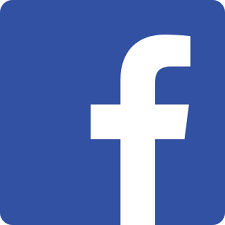 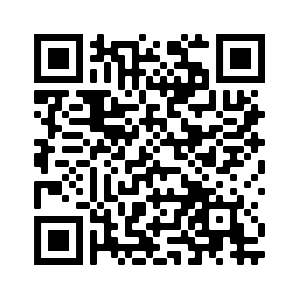 Ставьте лайки на Facebook! @Nativityoftheholyvirginorthodoxchurchmenlopark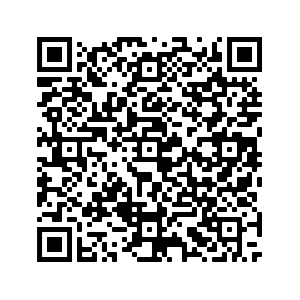 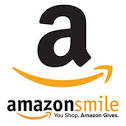 Поддержите нас с помощью Amazon Smile: ищите“The Nativity Of The Holy Virgin Russian Orthodox Greek Catholic Church”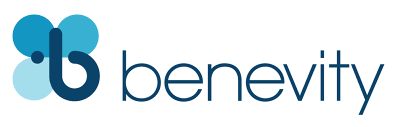 Ваша компания УДВОИТ каждое пожертвование при использовании Benevity!23rd Week After Pentecost –– Martyrs and Confessors Gurias, Samonas, and Abibus –– Beginning of Nativity Fast –– Tone 6Resurrection Troparion –– Tone 6Angelic Hosts were above Thy tomb, and they that guarded Thee became as dead. And Mary stood by the grave seeking Thine immaculate Body. Thou didst despoil Hades and wast not tempted by it. Thou didst meet the Virgin and didst grant us life. O Thou Who didst rise from the dead, O Lord, glory be to Thee.Tone 4 (Parish Troparion)Your Nativity, O Virgin, / Has proclaimed joy to the whole universe! / The Sun of Righteousness, Christ our God, / Has shone from You, O Theotokos! / By annulling the curse, / He bestowed a blessing. / By destroying death, He has granted us eternal Life.Tone 5 (Martyrs)Christ our God, You have granted us the miracles of Your holy martyrs / Gurias, Samonas and Abibas, / as a stronghold and protection. / Through their prayers, strengthen those in authority in every good deed, / for You alone are merciful and the Lover of mankind!Resurrection Kontakion –– Tone 6	Having by His life-bestowing hand raised up all the dead out of the dark abysses, Christ God, the Giver of Life, hath bestowed the Resurrection upon the fallen human race; for He is the Savior of all, the Resurrection, and the Life, and the God of all.Kontakion (Martyrs) – Tone 2You received grace from on high, all-praised martyrs, / and you intercede for those in the midst of temptations! / Therefore, holy ones, you freed a young woman from bitter death. / You are indeed the glory of Edessa and the joy of the world!Kontakion (Parish) – Tone 4By Your Nativity, O Most Pure Virgin, / Joachim and Anna are freed from barrenness; / Adam and Eve, from the corruption of death. / And we, your people, freed from the guilt of sin, celebrate and sing to you: / The barren woman gives birth to the Theotokos, the nourisher of our life!Ephesians 2:4-10  (Epistle)4 But God, who is rich in mercy, because of His great love with which He loved us, 5 even when we were dead in trespasses, made us alive together with Christ (by grace you have been saved), 6 and raised us up together, and made us sit together in the heavenly places in Christ Jesus, 7 that in the ages to come He might show the exceeding riches of His grace in His kindness toward us in Christ Jesus. 8 For by grace you have been saved through faith, and that not of yourselves; it is the gift of God, 9 not of works, lest anyone should boast. 10 For we are His workmanship, created in Christ Jesus for good works, which God prepared beforehand that we should walk in them.Luke 10:25-37 (Gospel)25 And behold, a certain lawyer stood up and tested Him, saying, “Teacher, what shall I do to inherit eternal life?” 26 He said to him, “What is written in the law? What is your reading of it?” 27 So he answered and said, “’You shall love the LORD your God with all your heart, with all your soul, with all your strength, and with all your mind,’ and ‘your neighbor as yourself.’” 28 And He said to him, “You have answered rightly; do this and you will live.” 29 But he, wanting to justify himself, said to Jesus, “And who is my neighbor?” 30 Then Jesus answered and said: “A certain man went down from Jerusalem to Jericho, and fell among thieves, who stripped him of his clothing, wounded him, and departed, leaving him half dead. 31 Now by chance a certain priest came down that road. And when he saw him, he passed by on the other side. 32 Likewise a Levite, when he arrived at the place, came and looked, and passed by on the other side. 33 But a certain Samaritan, as he journeyed, came where he was. And when he saw him, he had compassion. 34 So he went to him and bandaged his wounds, pouring on oil and wine; and he set him on his own animal, brought him to an inn, and took care of him. 35 On the next day, when he departed, he took out two denarii, gave them to the innkeeper, and said to him, ‘Take care of him; and whatever more you spend, when I come again, I will repay you.’ 36 So which of these three do you think was neighbor to him who fell among the thieves?” 37 And he said, “He who showed mercy on him.” Then Jesus said to him, “Go and do likewise.”A Word from St Theophan the Recluse – from Orthochristian.com:To the man who asked how to be saved, the Lord on his part offered a question: What is written in the law? how readest thou? By this He showed that to resolve all perplexity one must turn to the word of God. And so that there will not be such perplexity at all it is best to always read Divine Scripture attentively, with discernment and sympathy, applying it to your own life, and fulfilling in your own thoughts what relates to thoughts, in your own feelings and dispositions what relates to the senses, and in your deeds what relates to deeds. One who hearkens to the word of God gathers bright understanding of all that is in him, what is near to him, and what is above him; he clarifies his obligations in all aspects of life, and holy rules, like valuable pearls, are strung onto the thread of his conscience, which then precisely and definitely indicate how and when to act so that he please the Lord. He tames the passions—something reading the word of God always acts to assuage. No matter what passion troubles you, begin to read the word of God and the passion will become quieter and quieter, and at last it will be entirely calmed. He who enriches himself through knowledge of the word of God is overshadowed by the pillar of cloud which guided the Israelites in the desert.Announcements:All are invited to lunch after the service. The Nativity Fast begins today!The Church celebrates the Feast of the Entrance of the Mother of God into the Temple on Saturday December 4th. Great Vespers will be served at 6 PM on Friday the 3rd. On Saturday, Festal Divine Liturgy begins at 9 AM.Our Annual Christmas Bazaar will be held on Saturday December 4th from 11 AM to 4 PM!On Saturday the 4th, Great Vespers will be served at 5 PM. On Sunday the 5th, Divine Liturgy at the usual time of 10 AM. Monday December 6th is the altar feast of St Nicholas Church in San Anselmo (New Style). Festal Vigil will be served at 6 PM in San Anselmo. Hierarchical Divine Liturgy will begin at 9:30 AM Monday.Please pray for the servants of God: Archbishop BENJAMIN, Archpriest Anthony, Matushka Ioanna, Nina, Elizaveta Matfeevna, Anna (Prokushkina), Michael (Sinkewitsch), Eroeda (Luck), Anisia (Knyazik), Zoya, Philip, Galina, Olga, Randy (Kaefer), Julie (Tripolski), Anatoly and Natalia. Traveling: Katherine (Derrough). Departed: Irina, Anna.STAY CONNECTEDsupport our parishLike us on Facebook! @NativityoftheholyvirginorthodoxchurchmenloparkSupport us by using Amazon Smile: search“The Nativity Of The Holy Virgin Russian Orthodox Greek Catholic Church”DOUBLE the impact of your donation through workplace donation matching with Benevity!